OBSERVACIÓN ASTRONÓMICA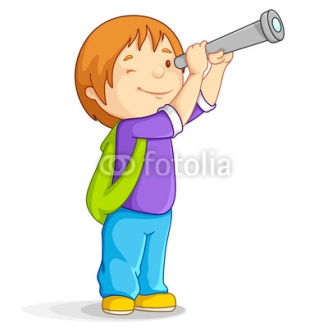 EL  SÁBADO 25 DE AGOSTO A LAS 20,30 EN EL OBSERVATORIO DE  LODOSOSE IRÁ EN COCHES PARTICULARES 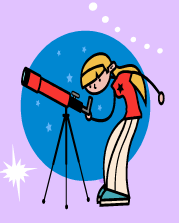 SALDREMOS TODOS DEL SINDICATO A LAS 20 HORAS.Patrocina y Organiza:Ayuntamiento de Las Quintanillas.